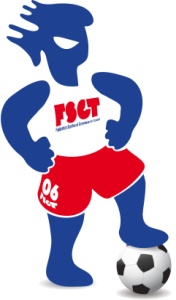 FORMULAIRE ENGAGEMENT  FSGT  FOOTBALL  N°_____          Les clubs non domiciliés sur NICE doivent solliciter auprès de la MAIRIE l’autorisation d’utiliser les installations sportives de leur Ville et nous en fournir un justificatif.Les équipes n'ayant pas donné le chèque caution avant le début de saison et/ou n'ayant pas payé leurs amendes de la saison précédente ne seront pas réengagées pour la saison 2014/2015.CLUB* :__________________________________________SIGLE *:_______________________________________ADRESSE* :___________________________________________________________________________________VILLE* : _________________________________________CODE POSTAL* :________________________________CORRESPONDANT *:____________________________________________________________________________ADRESSE CORRESPONDANT* : ____________________________________________________________________VILLE* :__________________________________________CODE POSTAL* : ________________________________TEL personnel *:____/____/____/____/____       MOBILE* : ____/____/____/____/____/TEL Travail :____/____/____/____/____                       Fax : ____/____/____/____/____/E-MAIL *: ____________________________@________________________________  (En majuscule et lisible)    FACEBOOK :PRESIDENT* : _________________________________________________TELEPHONE* :____/____/____/____/____SECRETAIRE* :_________________________________________________TELEPHONE* :____/____/____/____/____TOUS LES MEMBRES DU CLUB DOIVENT OBLIGATOIREMENT ÊTRE LICENCIES AU MÊME TITRE QUE LES JOUEURS.COULEURS DES MAILLOTS *: 1) ____________________________________2)_____________________________________OBSERVATIONS, SUGGESTIONS : 